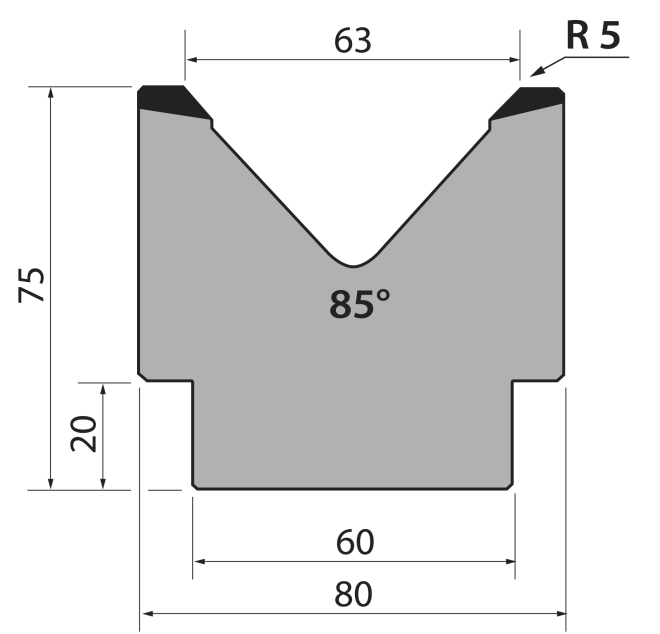 Матрица 85⁰ тип Promecam M75.85.63/FМатрица 85⁰ тип Promecam M75.85.63/FМатрица 85⁰ тип Promecam M75.85.63/FМатрица 85⁰ тип Promecam M75.85.63/FМатрица 85⁰ тип Promecam M75.85.63/Fартикулдлина, ммвес, кгмакс. усилиеM75.85.63/F80528,00100 т/метрзаказатьСтандартные секции инструмента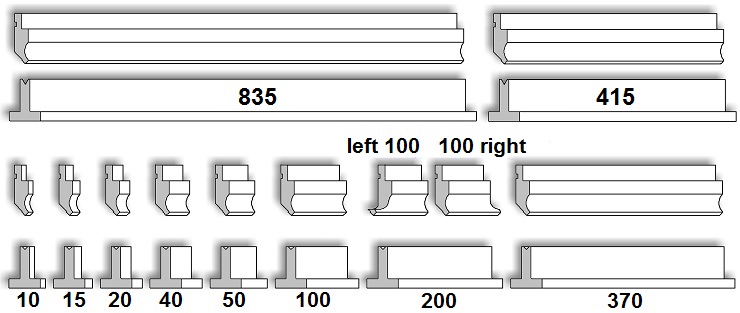 Стандартные секции инструментаСтандартные секции инструментаСтандартные секции инструментаСтандартные секции инструмента